Зайдите на цифровую платформу ЦП ЦОПП по следующей ссылке: https://cp.copp66.ru/programs/97a38423388040f6a76817f4f7c80929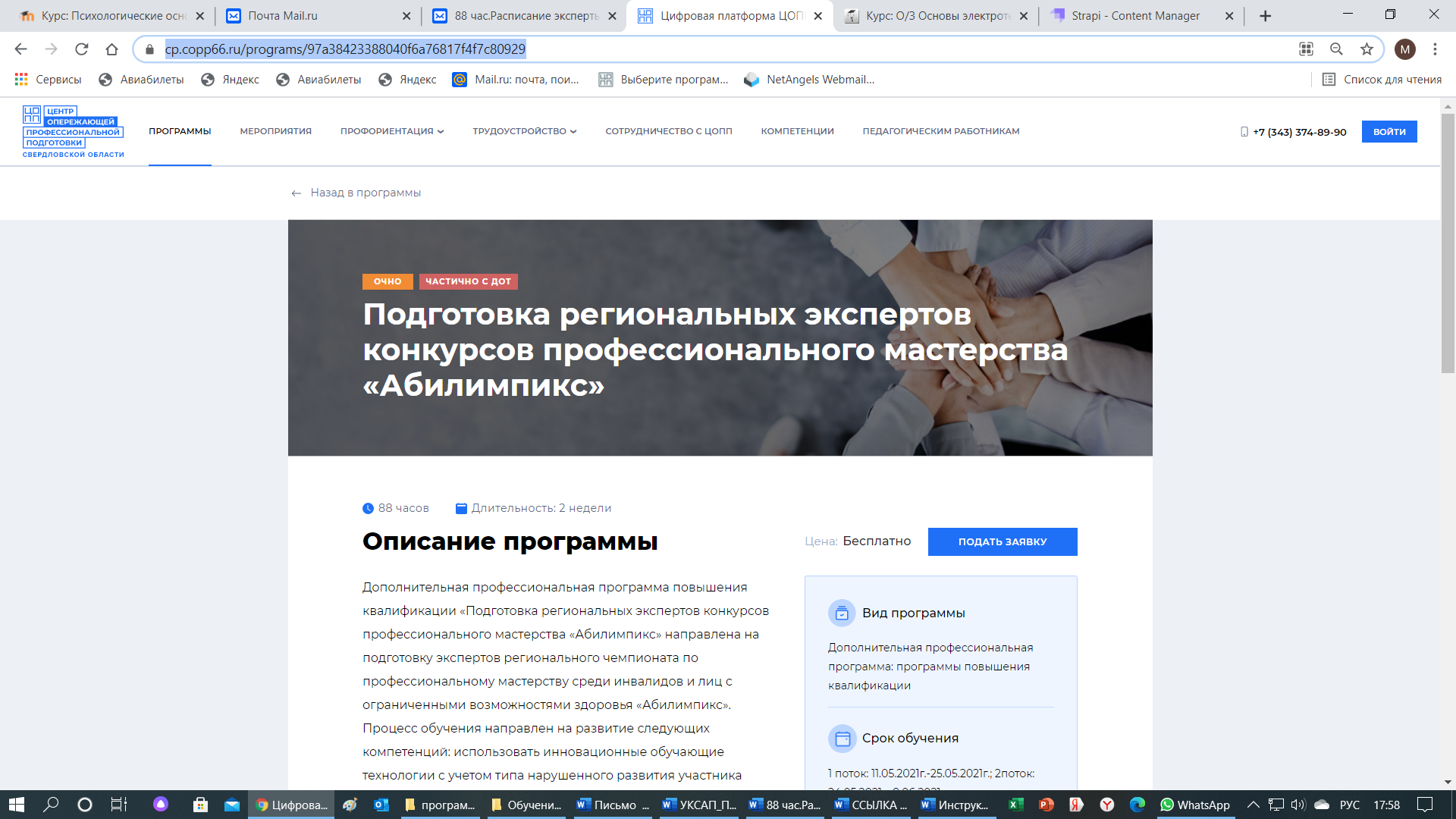 Нажмите ПОДАТЬ ЗАЯВКУНажмите кнопку ЗАРЕГИСТРИРОВАТЬСЯ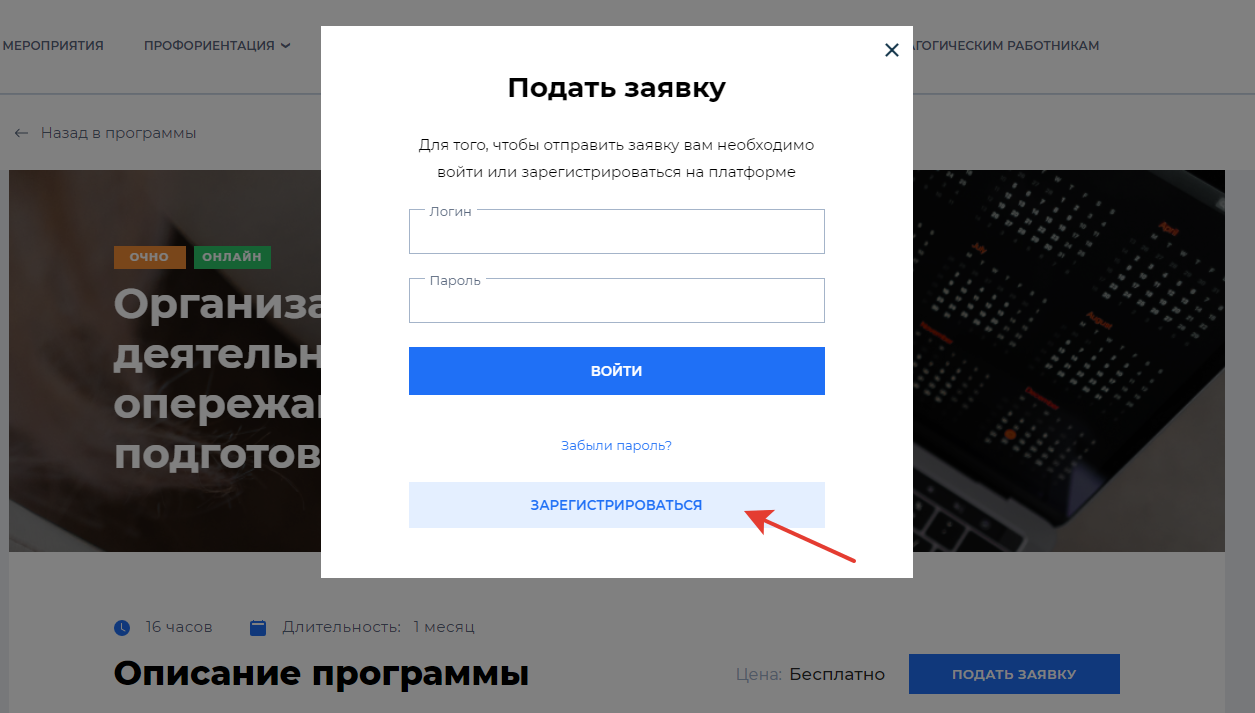 Выберите вкладку РЕГИСТРАЦИЯ, выберите КАК ГРАЖДАНИНЗаполните все поля формы и ожидайте окончания регистрации, на электронную почту поступит письмо с доступом к цифровой платформе, через которую вы сможете перейти к СДО Moodle. Телефон (343) 374-08-32 (доб. 113) Татьяна Рузальевна Гафурова, специалист по административно-методической работе, metod@copp66.ru(343) 375-13-51 (доб. 116)Елена Николаевна Долгополова, методист ЦОПП, metod@copp66.ru